
FOTBALLSESONGEN 2019 – KARTLEGGING AV INTERESSE G/J 12, G/J 13, G/J 14, J15, G 16, 
Herrer 6. divisjon.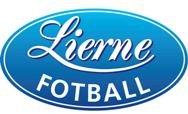 Kretsserielag (bindende påmelding) Navn:____________________________________ Fødseledato:_________________Primærlag ønske: _____________   

Alternativt lag som også er ok: _________________    Mailadresse foresatt _________________________________________
Min mailadresse:_____________________________________

Mobilnr til foresatt____________________________________________Mitt mobilnr:_______________________________Allergier/sykdom, skade som er viktig info for trenere, medspillere (viktig med foreldreansvar her):____________________________________________________

Kartlegging for deltagelse i cuper 2019:Storsjöcupen, Östersund 01.juli – 06.juli 2019			□Foreldrebistand og dugnadsjobb sesongen 2019:Oppmann			□                       Ass. oppmann		□Trener/lagleder	          □Annet				□    	Hva:____________________________Frist: 10. november 2018
mail: bratlandsmo@gmail.com eller leveres/sendes til Nils Vidar Bratlandsmo, Skjeldbreiveien 862, 7882 NordliGenerell informasjon:Alle som skal spille seriefotball for Lierne må være medlem av Lierne IL. Medlemskort sendes ut gjennom min idrett. Medlemskapet gir automatisk forsikring gjennom Norges Fotballforbunds fotballforsikring. Seriefotball og treninger:
Serielagene trener normalt 1 fast dag i uka, med oppstart på vinter/vår. Av og til kan det også bli 2 treninger. I tillegg regnes grenselirtreninger i henholdsvis Røyrvik, Frostviken, Sørli og Nordli som obligatoriske treninger for alle som spiller seriefotball. Det oppnevnes en hovedtrener, hjelpetrener, oppmann og ass oppmann for hvert av lagene (se foreldrebistand).Lagsammensetning:
Erfaring viser at vi kan ha marginalt med spillere på enkelte lag. Det kan derfor være aktuelt å melde på mix-lag av jenter og gutter, som da må spille i gutteserie. Aktuelle lag for Lierne fotball i 2019:
Jenter/gutter 12, jenter/gutter 13, jenter/gutter 14, jenter 15 og gutter 16. Vi har tidlig påmeldingsfrist sånn at vi kan innkalle trenere og diskutere lagsammensetning. Påmelding av lag til Trøndelag fotballkrets skal skje senest 10. januar 2019.Cuper:
Storsjöcupen kjenner «alle» til og er Lierne fotball sin hovedsatsing utenom seriespillet. Spillerne kan bo på skolen eller sammen med sine foresatte på ev. camping. Har ingen av spillerens foresatte anledning til å være med på cupen, går det an å gjøre avtale med andre voksne.Vil man vite mer om Storsjøcupen, gå inn på denne linken:  http://www.storsjocupen.se/ Se også informasjonsskriv fra 2018 på www.lierne-il.no/fotball Foreldrebidrag og dugnad:
Driften av Lierne IL fotball er foreldrebasert. For at vi skal kunne tilby fotball, trenger vi voksne som stiller opp som trenere, oppmenn og på ulike dugnadsoppgaver. For trenere tilbyr vi kurs, men det er ingen forutsetning at man tar det. Utover dette blir foresatte satt opp til kjøring på kamper, hjelpe til som kampvert (tar imot motstanderlag på hjemmebane, selger lodd o.l) og kioskansvar (selger kaffe, kaker, brus, pølser mm) på hjemmekamper. Den som er oppmann fordeler og lager lister. Oppmann er også den som har kontakt med motstanderlagene. Det blir arrangert trener- og oppmannssamling før sesongstart, for gjennomgang og opplæring i oppgaver og ansvar.For ytterligere spørsmål er det bare å kontakte undertegnede på mail (bratlandsmo@gmail.com) eller mobil (99168454)Se også KLUBBHÅNDBOKA på www.lierne-il.no/fotball – om retningslinjer og rammer for aktiviteter i regi Lierne IL fotball.Lierne IL fotballNils Vidar Bratlandsmo, leder.